AGROFORESTRY	This topic entails the following:Definition of agro forestryImportance of agro forestryForms of agro forestryImportance of treesSelection f trees to plantRoutine management practices on treesMethods of tree harvesting.	The following relevant questions and their answers in this topic will greatly motivate and help the 	user to comprehend and understand the required concepts and practices.1. 	State two reasons for seed treatment of tree species before planting				2. 	State four ways by which Re-afforestation help in land reclamation 			3. 	List four advantages of agro-forestry 							4. 	The illustrations below are techniques of harvesting agroforestry trees. Study them carefully and        	then answer the questions below:-								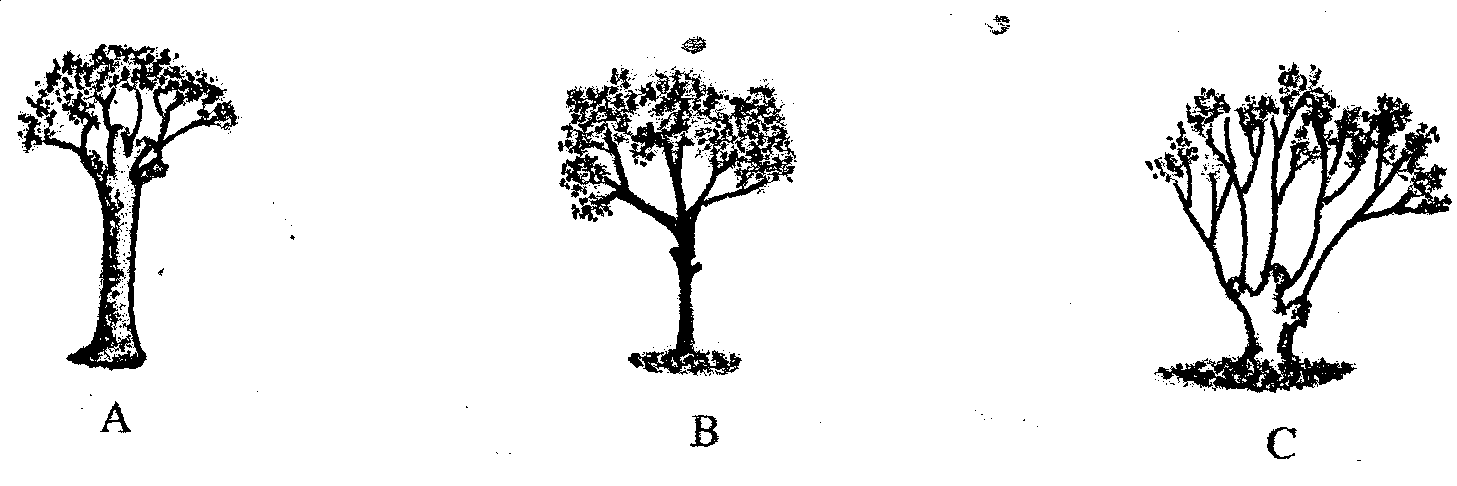     	(a) Identify the harvesting techniques represented by techniques A and B			(b) Give an example of a tree species suitable for technique B and C as a method of harvesting	 5. 	State four factors considered when choosing trees for Agroforestry				6. 	(a) Five characteristics  of trees used in agroforestry are;(b) The benefits of agroforestry are:7. 	Name four forms of agro- forestry                                                                                        8. 	Give four characteristics that good agro-forestry tree should posses				